Publicado en Madrid el 26/04/2024 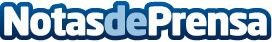 Hacia un futuro sostenible: CPONET celebra el "Procurement Summit ESG 2024" destacando el papel primordial de compras en ESGEl evento reunió a más de 500 profesionales de compras de España e Iberoamérica, y puso de manifiesto la importancia de los departamentos de Compras en la sostenibilidad y la excelencia empresarialDatos de contacto:CPONETAsesor910679548Nota de prensa publicada en: https://www.notasdeprensa.es/hacia-un-futuro-sostenible-cponet-celebra-el Categorias: Nacional Finanzas Madrid Recursos humanos Consumo Sostenibilidad Otras Industrias http://www.notasdeprensa.es